44003 - Филиал ООО "Капитал Медицинское Страхование" в Костромской области 21.03.2011      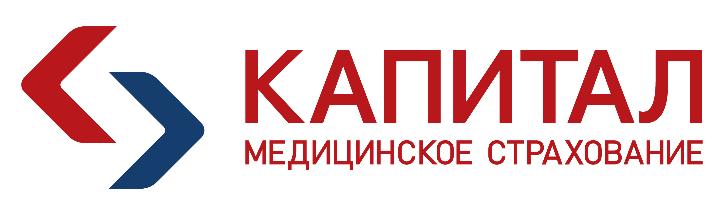 Информация о головной организации44011 - Филиал Акционерного общества "Медицинская акционерная страховая компания" в г. Костроме 21.03.2011      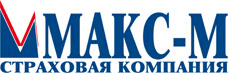 Информация о головной организации44013 - Костромской филиал АО "Страховая компания "СОГАЗ-МЕД" 03.07.2018      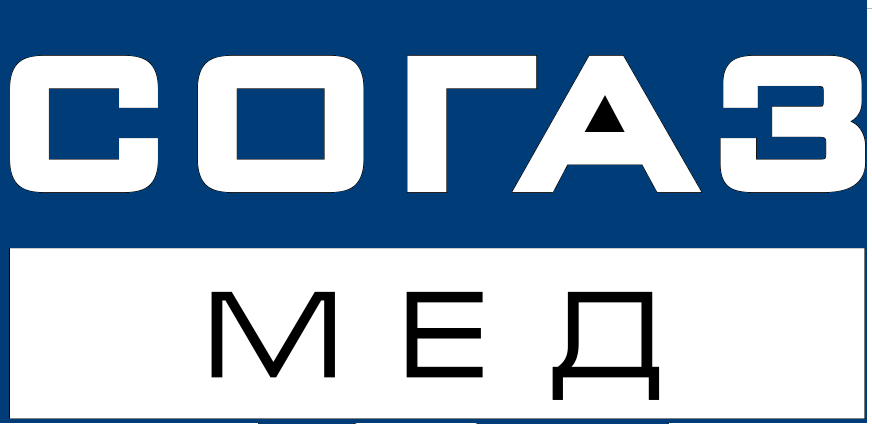 Информация о головной организацииОфициальный сайтwww.kapmed.ruРеестровый номер Филиала44003КПП Филиала440143001Наименование Филиала (полное) в соответствии с ЕГРЮЛФИЛИАЛ ООО "КАПИТАЛ МЕДИЦИНСКОЕ СТРАХОВАНИЕ" В КОСТРОМСКОЙ ОБЛАСТИНаименование Филиала (полное) в соответствии с Положением о ФилиалеФилиал ООО "Капитал Медицинское Страхование" в Костромской областиНаименование Филиала (краткое)Филиал ООО "Капитал МС" в Костромской областиАдрес Филиала156000, г. Кострома, проспект Текстильщиков, д. 33ФИО директора ФилиалаЛысова Светлана СтаниславовнаТелефон руководителя Филиала8(4942)470181Факс руководителя Филиала8(4942)371473Адрес электронной почты Филиалаoms.kostroma@kapmed.ruГоды осуществления деятельности в сфере ОМС2012, 2013, 2014, 2015, 2016, 2017, 2018, 2019, 2020, 2021Наименование СМО (полное) в соответствии с ЕГРЮЛОБЩЕСТВО С ОГРАНИЧЕННОЙ ОТВЕТСТВЕННОСТЬЮ "КАПИТАЛ МЕДИЦИНСКОЕ СТРАХОВАНИЕ" Наименование СМО (полное) в соответствии с Уставом  Общество с ограниченной ответственностью "Капитал Медицинское Страхование"Наименование СМО (краткое) ООО "Капитал МС"Адрес СМО 115184, г. Москва, ул. Большая Татарская, д. 13, стр. 19ФИО Генерального директора СМО Гришина Надежда Ивановна Телефон руководителя СМО 8(495)2878125Факс руководителя СМО 8(495)2878126Адрес электронной почтыoms@kapmed.ruСведения о лицензииОС № 3676-01 от 16.11.2018, бессрочнаяЧисленность застрахованных лиц в субъекте Российской Федерации на дату подачи уведомления249422Официальный сайтwww.makcm.ruРеестровый номер СМО44011КПП СМО440143001Наименование Филиала (полное) в соответствии с ЕГРЮЛФИЛИАЛ АКЦИОНЕРНОГО ОБЩЕСТВА "МЕДИЦИНСКАЯ АКЦИОНЕРНАЯ СТРАХОВАНИЯ КОМПАНИЯ" В ГОРОДЕ КОСТРОМЕНаименование Филиала (полное) в соответствии с Положением о ФилиалеФилиал Акционерного общества "Медицинская акционерная страховая компания" в городе КостромеНаименование Филиала (краткое) Филиал АО "МАКС-М" в г. КостромеАдрес Филиала156013, г. Кострома, ул. Ленина, д. 52Директор филиалаАфанасьев Андрей ПавловичТелефон руководителя Филиала8(4942)494016Факс руководителя Филиала8(4942)494018Адрес электронной почты Филиалаmmkostroma@makc.ruГоды осуществления деятельности в сфере ОМС2012, 2013, 2014, 2015, 2016, 2017, 2018, 2019, 2020, 2021Наименование СМО (полное) в соответствии с ЕГРЮЛАКЦИОНЕРНОЕ ОБЩЕСТВО "МЕДИЦИНСКАЯ АКЦИОНЕРНАЯ СТРАХОВАЯ КОМПАНИЯ" Наименование СМО (полное) в соответствии с УставомАкционерное общество "Медицинская акционерная страховая компания"Наименование СМО (краткое) АО "МАКС-М"Адрес СМО115184, г. Москва, ул. М. Ордынка, д. 50ФИО Генерального директора СМОМартьянова Надежда ВасильевнаТелефон руководителя СМО 8(495)2760010Факс руководителя СМО 8(495)9511901Адрес электронной почтыnovikova@makc.ru, kulikova@makc.ruСведения о лицензииОС № 2226 - 01 от 23.01.2017, бессрочнаяЧисленность застрахованных лиц в субъекте Российской Федерации на дату подачи уведомления175 097Официальный сайт www.sogaz-med.ruРеестровый номер СМО 44013КПП Филиала 440143002Наименование Филиала (полное) в соответствии с ЕГРЮЛ КОСТРОМСКОЙ ФИЛИАЛ АО "СТРАХОВАЯ КОМПАНИЯ "СОГАЗ-МЕД"Наименование Филиала (полное) в соответствии с Положением о Филиале Костромской филиал АО "Страховая компания "СОГАЗ-Мед"Наименование Филиала (краткое) в соответствии с ЕГРЮЛ отсутствуетМесто нахождения и адрес филиала в соответствии с ЕГРЮЛ 156013, ОБЛАСТЬ КОСТРОМСКАЯ, ГОРОД КОСТРОМА, УЛИЦА ЛЕНИНА, ДОМ 20ФИО директора Филиала Светанков Александр ЯковлевичТелефон руководителя 
Филиала 8 (4942) 49-62-53 (доб. 044-4017) Факс руководителя Филиала 8 (4942) 49-62-54Адрес электронной почты Филиала kostroma@sogaz-med.ru Дата включения страховой медицинской организации в реестр страховых медицинских организаций  27.06.2019Годы осуществления деятельности в сфере ОМС 2019, 2020, 2021Наименование СМО (полное) в соответствии с ЕГРЮЛАКЦИОНЕРНОЕ ОБЩЕСТВО "СТРАХОВАЯ КОМПАНИЯ "СОГАЗ-МЕД"Наименование СМО (полное) в соответствии с Уставом  Акционерное общество "Страховая компания "СОГАЗ-Мед"Наименование СМО (краткое) АО "Страховая компания "СОГАЗ-Мед"Адрес СМО107045, город Москва, переулок Уланский, дом 26, помещение 3.01ФИО Генерального директора СМОТолстов Дмитрий ВалерьевичТелефон руководителя СМО+7 (495) 225-23-10Факс руководителя СМО+7 (495) 225-23-10Адрес электронной почтыtoe@sogaz-med.ruСведения о лицензииОС № 3230-01 от 28.02.2019, бессрочнаяЧисленность застрахованных лиц в субъекте Российской Федерации на дату подачи уведомления218454